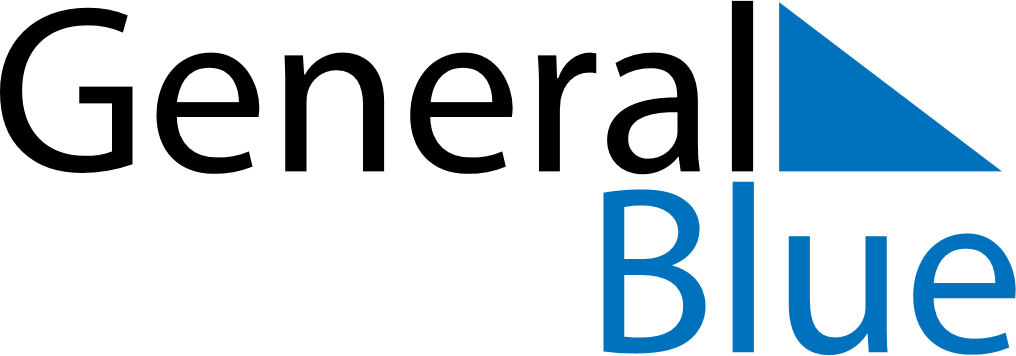 December 2024December 2024December 2024ReunionReunionMONTUEWEDTHUFRISATSUN12345678910111213141516171819202122Abolition of Slavery23242526272829Christmas Day3031